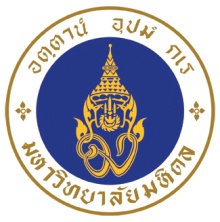 แบบการเสนอชื่อผู้รับทุนMUSC Scholarship for Human Resource Development in Science & Technology in the Remembrance of Late King Rama IX of Thailandคณะวิทยาศาสตร์ มหาวิทยาลัยมหิดล วันที่ ..........เดือน ............................. พ.ศ. ..................เรียน   รองคณบดี (รศ.ดร.กัณยารัตน์ สุไพบูลย์วัฒน)สิ่งที่ส่งมาด้วย  ใบสมัครผู้รับทุน จำนวน .............ฉบับ	ข้าพเจ้า ....................................................................................................................................................... ประธานหลักสูตร ......................................................................................................................................................มีความประสงค์เสนอชื่อผู้รับทุน “MUSC Scholarship for Human Development in Science & Technology in the Remembrance of Late King Rama IX of Thailand” เพื่อศึกษาในระดับปริญญาโท สาขาวิชา .................................................................................................................... ประจำภาคเรียนที่................ปีการศึกษา ...................... โดยผู้สมัครรับทุนดังกล่าวได้ผ่านการสอบคัดเลือกและสอบสัมภาษณ์จากคณะกรรมการหลักสูตรฯ และมีคุณสมบัติตรงตามที่ทุนกำหนด ตามลำดับรายนามต่อไปนี้	ผู้ได้รับการเสนอชื่อลำดับที่ 1 ..................................................................................................................	อาจารย์ที่ปรึกษา ......................................................................................................................................	ผู้ได้รับการเสนอชื่อลำดับที่ 2 (สำรอง)  .................................................................................................	อาจารย์ที่ปรึกษา .....................................................................................................................................	จึงเรียนมาเพื่อโปรดพิจารณา และอนุมัติทุนให้กับผู้สมัครรับทุนดังกล่าวด้วย จะเป็นพระคุณยิ่ง						     ขอแสดงความนับถือ				ลงนาม .....................................................................................      				          (...................................................................................)						        ประธานหลักสูตร				ลงนาม .....................................................................................      				          (...................................................................................)						          หัวหน้าภาควิชากรุณาส่งแบบเสนอชื่อนี้ที่งานความร่วมมือระหว่างประเทศ ก่อนเริ่มภาคการศึกษาที่จะรับทุนอย่างน้อย 60 วัน ส่งแบบได้ที่ห้อง RF1 อาคารเคมี ชั้น 1  โทรศัพท์ 02 2015073  5030 และ 5070